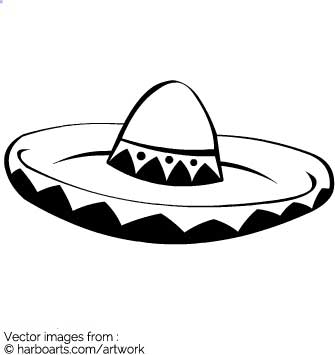 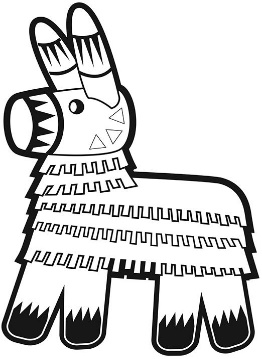 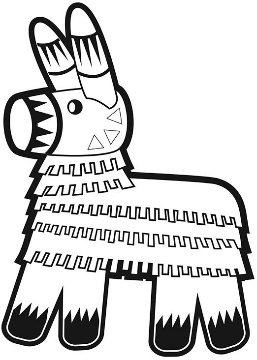 El Alfabeto EspañolThe Spanish AlphabetLas Letras de Español(The Spanish letters)El Nombre de la Letra(The name of the letter)¿Cómo suena la letra?(How does the letter sound?)AaBbeCceCHcheDdeEeFefeGgeHhacheIiJjotaKkaLeleLLelleMemeNeneÑeñeOoPpeQcuRereRRerreSeseTteUuVveWdoble veXequisYigriega; yeZzeta